別記第１号様式                                                                                          R　　 建退共実態調査票１（元請負人記載用）１　貴社・営業所の概要について、記載してください。２　貴社・貴営業所の建設業退職金共済制度加入・履行状況等についてお答えください。該当す    　る項目(□) にレを記入して下さい。※回答方法が記述式の箇所は必ず記載してください。○建退共への加入状況(1)　建設業退職金共済制度（以下、「建退共」という。）に加入していますか。   　　□1.加入している　　　　　　　　  　　□2.加入していない   　  　（→(3)へお進み下さい）　　　　　　　 （→(2)、(10)以降について回答してください）  （(1)で「2.加入していない」と回答した方のみお伺いします）(2)　建退共に加入していない理由についてお答えください。     　□1.建退共に加入手続き中     　□2.加入に向けて検討中     　□3.臨時的労働者を雇用することがなく、かつ下請工事を発注することがない（自社の社員で施工）     　□4.中小企業退職金共済制度など、他の退職金制度に加入している     　□5.建退共制度を知らなかった　　 　□6.建退共に加入する意志がない                ・具体的に記載してください     　□7.その他　・具体的に記載してください（(1)で「1.加入している」と回答した方のみお伺いします）(3)　通常、建設工事を下請負人に発注することがありますか。     　□1.ある（→(4)以降について回答してください） □2.ない（→(4)～(7)、(10)以降について回答してください）○証紙等の取り扱い状況  (4)　通常、証紙を購入していますか。     　□1.公共、民間工事とも購入している 　　 　□2.公共工事のみ購入している（民間工事を受注することがない）     　□3.公共工事のみ購入している（民間工事を受注することがある）　　 　□4.証紙は購入していない   (5)　共済証紙受払簿を作成していますか。   　 　□1.作成している　　　       　          □2.作成していない  (6)　建退共手帳に証紙をいつ貼っていますか。  　 　□1.賃金の支払の都度、定期的に貼付している（少なくとも月１回以上）     　□2.工事終了の都度、まとめて貼付している□3.証紙は貼付していない（臨時的労働者を雇用することがなく、下請負人に証紙を交付するのみで　　　 　　あるため）     　□4.その他・具体的に記載してください　(7)　建退共手帳をどのように保管していますか。     　□1.労働者本人が保管している  　 　□2.会社で保管し、労働者本人に証紙の貼付を確認させている     　□3.会社で保管しているのみで労働者本人に証紙の貼付を確認させていない     　□4.手帳は保管していない（臨時的労働者を雇用することがなく、下請負人に証紙を交付するのみであ　　　 　　　るため）     　□5.その他・具体的に記載してください  （(3)で「1.ある」と回答した方のみお伺いします）  (8)　下請負人へ証紙を交付していますか。     　□1.公共、民間工事とも交付している 　  　□2.公共工事のみ交付している（民間工事を受注することがない）□3.公共工事のみ交付している（民間工事を受注することがある）     　□4.交付していない・具体的に理由を記載してください　（(3)で「1.ある」と回答した方のみお伺いします）　(9)　下請負人に対して、建退共への加入指導を行っていますか。  　 　□1.建退共加入を確認し、未加入の場合は、加入促進に向けて指導している     　□2.指導していない (10)　道発注工事で適用している「建設業退職金共済証紙貼付実績書」を作成し、保管していますか。  　 　□1.作成し、保管している     　□2.作成も保管もしていない・理由を記載してください (11)　(10)と同様、作成、保管を義務づけている「建設業退職金共済証紙貼付内訳書」（個人別内訳）を作成し、保管していますか。  　 　□1.作成し、保管している     　□2.作成も保管もしていない・理由を記載してください○退職金制度について３　退職金制度についてお答えください。該当する項目(□)にレを記入してください。  (1)　臨時的労働者を対象とする退職金制度に加入していますか。又は自社独自の制度をお持ちですか。（複数回答可）□1.建設業退職金共済制度　　　　　□２.自社独自の制度を持っている     □３.中小企業退職金共済制度       □4.特定退職金共済制度（制度名：　　　　　　　　　　　　）     　□５.適格退職金年金制度（制度名：　　　　　　　　　　　　）  　 □６.その他の制度（制度名：　　　　　　　　　　　　）     □７.退職金制度に加入していない又は退職金制度がない○労働者数等について４　労働者数についてお答えください。　(1)　調査対象工事以外の工事も含めて、今年度８月中に雇用していた全ての労働者の数を記入して下さい。 （(1)で「イ　臨時的労働者で、建退共手帳を保持していない人」を雇用していた方のみお伺いします）  (2)　臨時的労働者で、建退共手帳を保持していない人について、建退共手帳を保持していない事由別　　 　に労働者の数を記入してください。○建退共標識の掲示状況５　建退共標識の掲示状況についてお答えください。該当する項目(□)にレを記入してください。(1)　事業主は、本制度に対する意識の高揚を図るため、工事現場に「建設業退職金共済制度適用事業主工事現場」の標識を掲示することになっていますが、掲示していますか。（元請事業者のみ）      □1.工事現場に掲示している（現場写真があれば提示）　　　□2.工事現場に掲示していない    　□3.建退共標識を知らない（調査票１）会　社　名営業所名所　在　地代　表　者氏　　　名建 設 業許可番号記　入　者電話番号区　　　　　　　　　分区　　　　　　　　　分労働者数ア臨時的労働者で、建退共手帳を保持している人                人イ臨時的労働者で、建退共手帳を保持していない人　　　　        人総　　　　　　　　　数総　　　　　　　　　数                人区　　　　　　　　　分区　　　　　　　　　分労働者数ア臨時的労働者が他の退職金制度の対象となっている               人イ建設業で働くことを常態としていない　　　         人ウ建退共手帳の交付手続き中である人エその他の理由具体的に記載してください人総　　　数（(1)の（イ）の人数と一致します）総　　　数（(1)の（イ）の人数と一致します）               人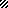 